XVII GMINNY KONKURS PLASTYCZNO-TECHNICZNY 
„MAMO, KOCHAM CIEBIE”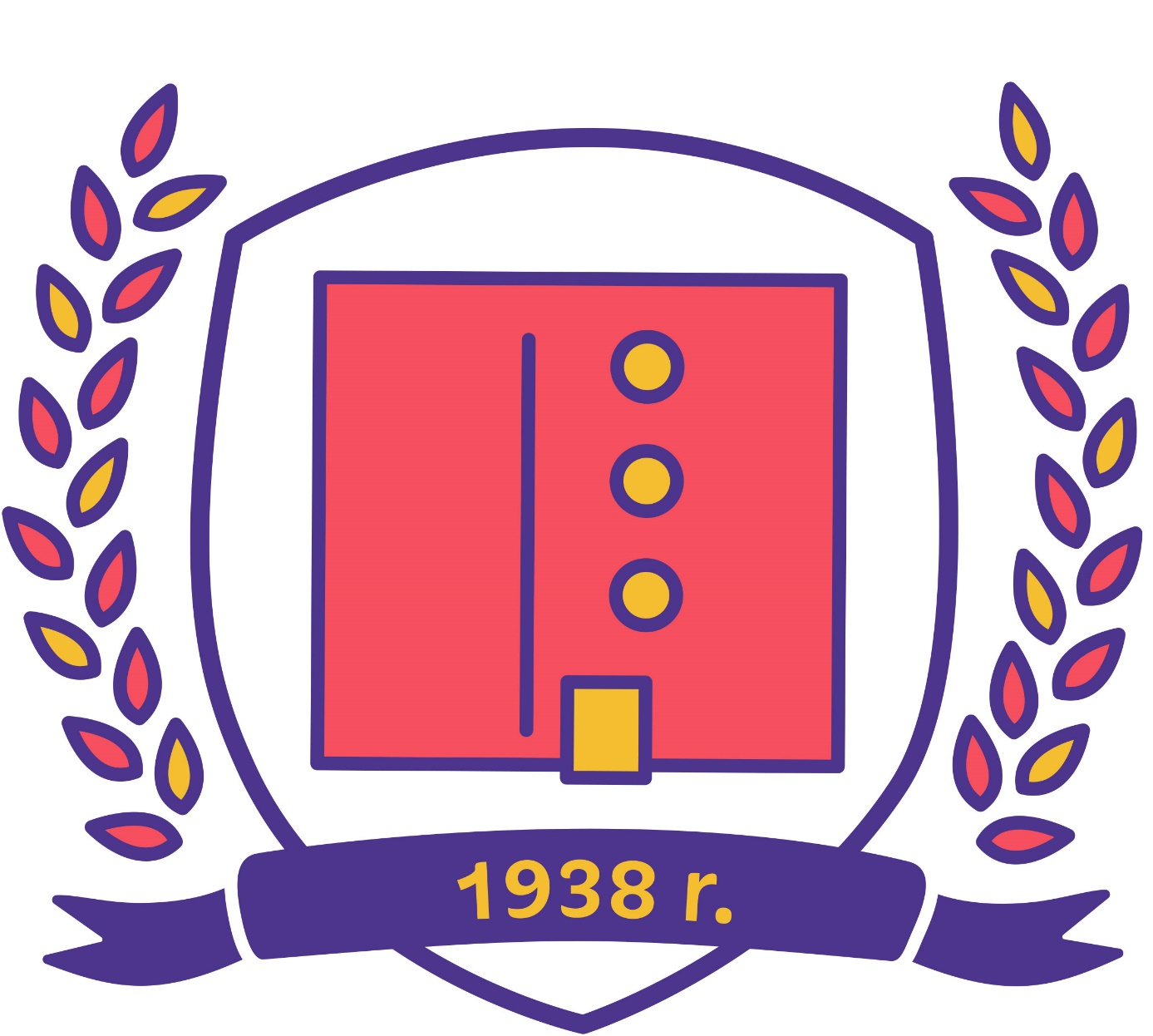 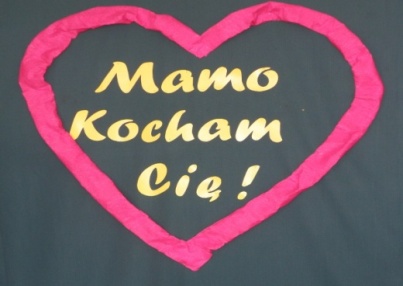          Został rozstrzygnięty XVII Gminny Konkurs Plastyczno-Techniczny ,,Mamo, kocham Ciebie” zorganizowany przez Szkołę Podstawową w Woźnikach. Spośród nadesłanych prac naszej gminy czteroosobowe jury wyłoniło zwycięzców 
w dwóch kategoriach wiekowych:Kategoria klas 0 – III:I miejsce – Karol Grzelczak – Szkoła Podstawowa im. Józefa Lompy w WoźnikachII miejsce – Hanny Grzywocz – Przedszkole im. „Wesołe Krasnoludki” w WoźnikachIII miejsce – Maria Gałecka – Przedszkole w PsarachWyróżnienie – Lena Świenty - Oddział Przedszkolny przy Szkole Podstawowej 
                         im. Powstańców Śląskich w Kamienicy                         Hanna Michalska – Szkoła Podstawowa im. Józefa Lompy w Woźnikach                         Nadia Nowok – Szkoła Podstawowa im. Józefa Lompy w Woźnikach                         Małgorzata Bajor – Szkoła Podstawowa im. Józefa Lompy  w WoźnikachKategoria klas IV – VIII:I miejsce – Julia Szlachta - Szkoła Podstawowa im. Powstańców Śląskich w KamienicyI miejsce – Bartłomiej Grzelczak – Szkoła Podstawowa im. Józefa Lompy w WoźnikachII miejsce – Julia Cogiel - Szkoła Podstawowa im. Powstańców Śląskich w KamienicyIII miejsce – Ksenia Wojtacha – Szkoła Podstawowa w Woźnikach – Ligota Woźnicka           Serdeczne gratulacje z życzeniami dalszych sukcesów oraz dziękuję za udział 
w konkursie. Chciałabym podziękować i złożyć wyrazy uznania nauczycielom, którzy dobrą radą i bezpośrednią pracą ze swoimi uczniami sprawili, że powstały wspaniałe prace. Laureaci konkursu otrzymali nagrody oraz dyplomy, a szkoła biorąca udział w konkursie otrzymała dyplom – podziękowanie.            Zachęcam do dalszego rozwijania zdolności plastycznych swoich uczniów i zapraszam do udziału w konkursie za rok!                                                                                                          Renata Flakus